GratulacjeDla   Macieja  Jedy   za  zdobycie  brązowego  medaluw  Mistrzostwach  Polski  juniorów  do  lat  12  !!!!!"Dobry szachista ma zawsze szczęście" Jose Raul Capablanca
Składa  Zarząd  WMZSZACH  Olsztyn  5.05.2018r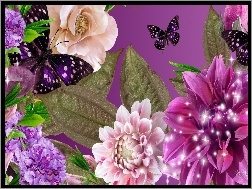 